Fragen zur Haltung des HundesFragen zur Haltung der KatzeAdministrativesMeine Futterempfehlung / NahrungsergänzungenErste Bestellung bei Beratung :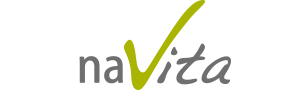 Kundenblatt
Erst-AnamneseDatumName / VornameAdresseTelefoneMailTiername(n)TierartHund		
Katze		Rasse	Geschlechtmännlich				weiblich	Kastration ja, am				nein		Geburtsdatum
Alter des Tieres	Gewicht des TieresGewicht EinschätzungDas Tier ist gut im Gewicht		
Das Tier ist leicht übergewichtig	
Das Tier ist stark übergewichtig	Vorerkrankungen
Allergien
usw.Regelmässige Medikamenteja  welche				nein Wurmkur regelm.ja  welche				nein Spot-on-PräparateJa  welche				nein Impfungen 
regelmässigja  					nein 

Staupe    Parvo    Lepto    	Tollwut 
Wer füttert das TierWo wird gefüttertWie oft wird gefüttert     			Menge / Tag		      FressverhaltenEs wird sofort gefressen	
Es bleibt oft stehen		
frisst schnell / viel		
frisst normal			
frisst mäklig			
frisst wenig / langsam	
ist futterneidisch		
ist ständig heisshungrig	Wasser steht täglich z.V.	ja  	nein 
trinkt viel			ja  	nein Aktuelles Futter
Marke(n)
nass / trockenVerdauungDas Tier frisst häufig Kot	
Das Tier frisst häufig Gras	Setzt häufig Kot ab		
Setzt selten Kot ab		
Kotmenge ist gross		
Kotmenge ist klein		
Kot ist gut geformt		
Kot ist trocken / hart		
ist oft verstopft		
Kot ist wie Brei 		
hat häufig Durchfall		  	 Start mit Fasten / Moro-Suppe
Kot stinkt			
Kot riecht normal		Futter-
UnverträglichkeitenWie ist die HaltungAlleinhaltung 		
im Rudel			 	Anzahl        
Zuchttier			
Im Zwinger			
unbegrenzt Freilauf			z.B. Garten
Gebrauchshund		 	(Sport, Jagd etc.)
ist täglich allein		 	wie lange       
ist nie allein			
Täglicher Auslauf		 	wie lange       

Sonstiges
     Wie ist die HaltungAlleinhaltung 		
in Gemeinschaft		 	Anzahl        
Zuchttier			
unbegrenzt Freilauf			
begrenzter Freilauf		 	
ist täglich allein		 	wie lange       
ist nie allein			

Sonstiges
      Infos per Mail ok ?ja     nein naVita Registrierung einverstandenja     nein Wünscht Muster (bei telefonischer Beratung)ja     nein DauernotwendigProdukt3-4 Wochen lang
Ja 	
nein	Vorbereitung auf Fleisch und Darmsanierung:
Darmsana vormittags
Herbs 4 abendsDirekte UmstellungJa 	
nein	Meine Notizen und weitere Empfehlungen:

Artikel-NummerAnzahl StückBemerkungen